Ejercicio nº 1.-Halla el dominio de definición de las siguientes funciones: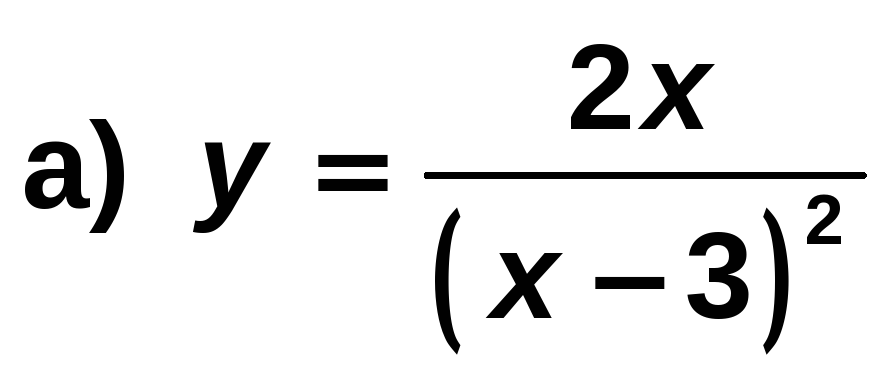 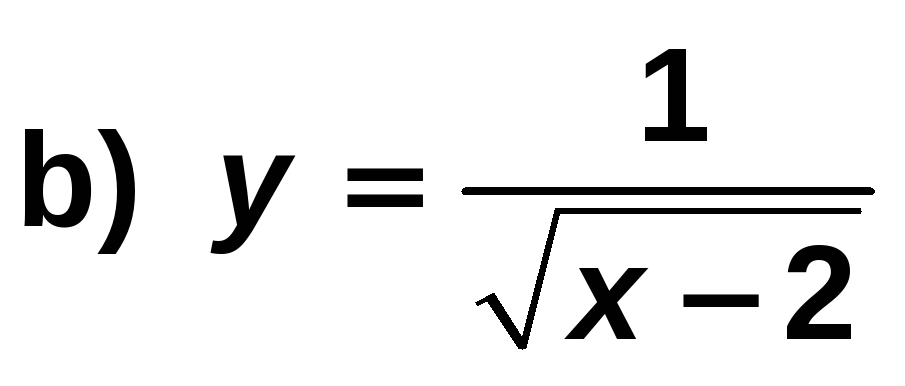  Solución:  a) (x − 3)2= 0 → x = 3 → Dominio =  R − { 3 }b) x − 2 > 0 → x > 2 → Dominio = (2, + ∞)Ejercicio nº 2.-A partir de la gráfica de las siguientes funciones, indica cuál es su dominio de definición y su recorrido: Solución:  a) Dominio = R − {3}; Recorrido = R ‒ {0}b) Dominio = [2, +∞); Recorrido = [0, +∞)Ejercicio nº 3.-Dibuja la gráfica de la función: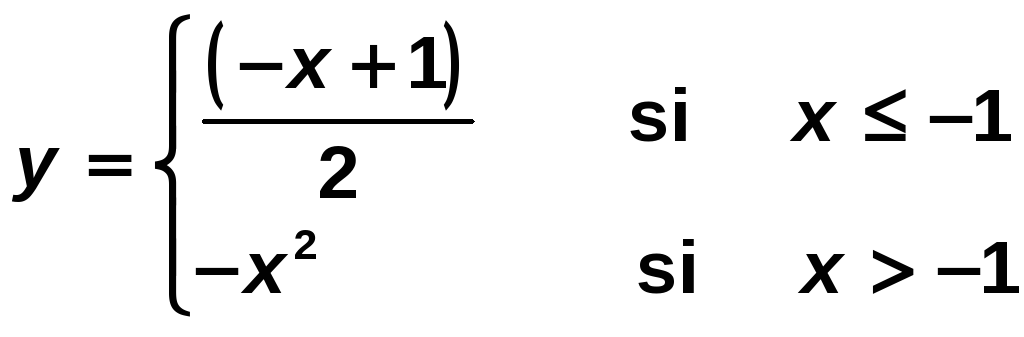  Solución:  Si x ≤ ‒1, es un trozo de recta.Si x > ‒1, es un trozo de parábola.La gráfica es: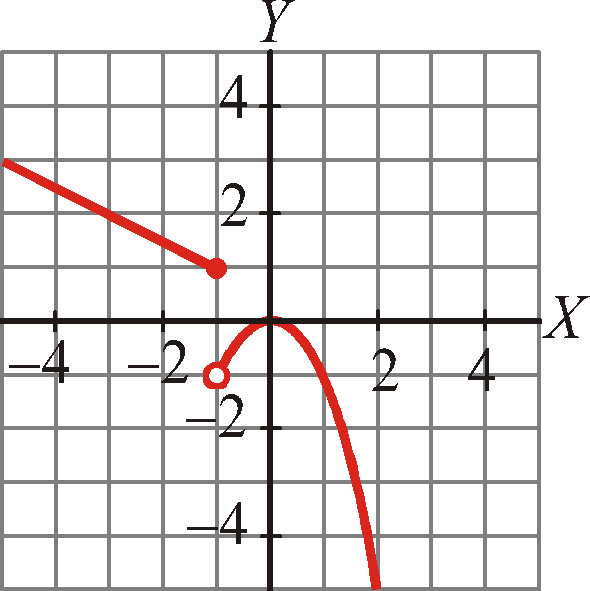 Ejercicio nº 4.-Esta es la gráfica de la función y = f(x). Representa, a partir de ella, la función y = │f(x)│: Solución:  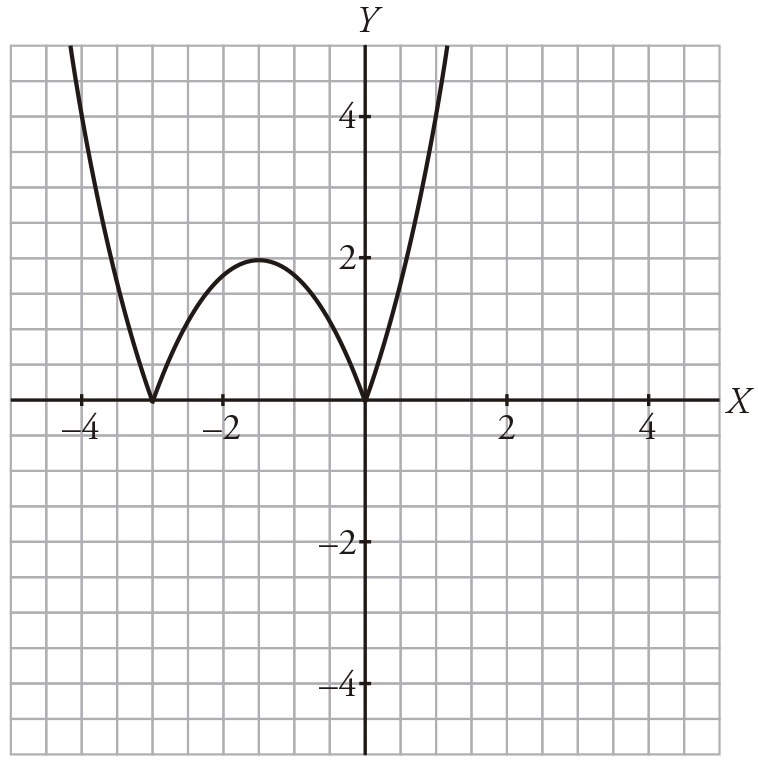 Ejercicio nº 5.-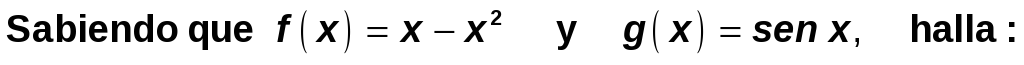 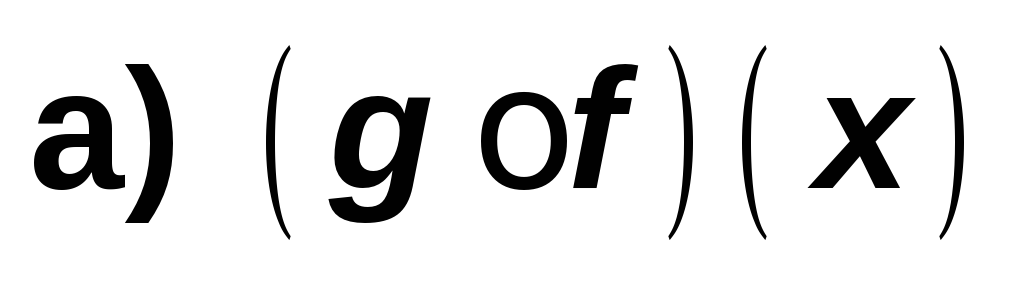 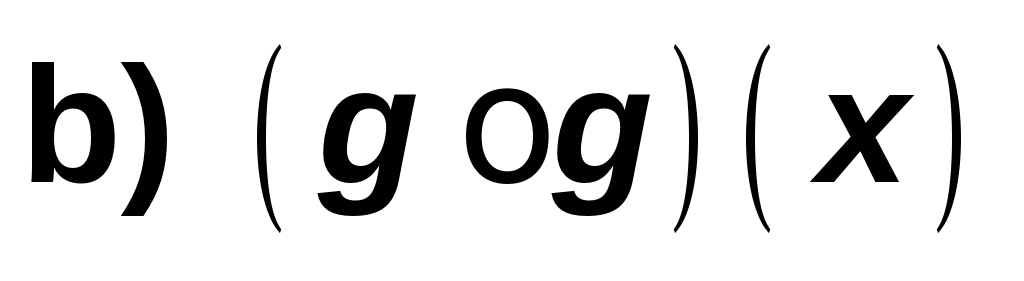  Solución:  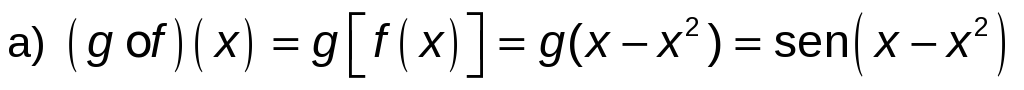 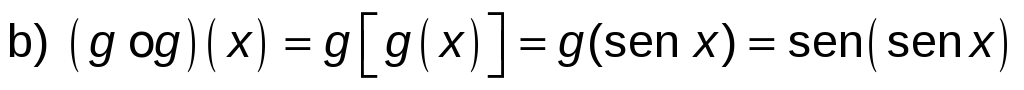 Ejercicio nº 6.-Calcula la función inversa de: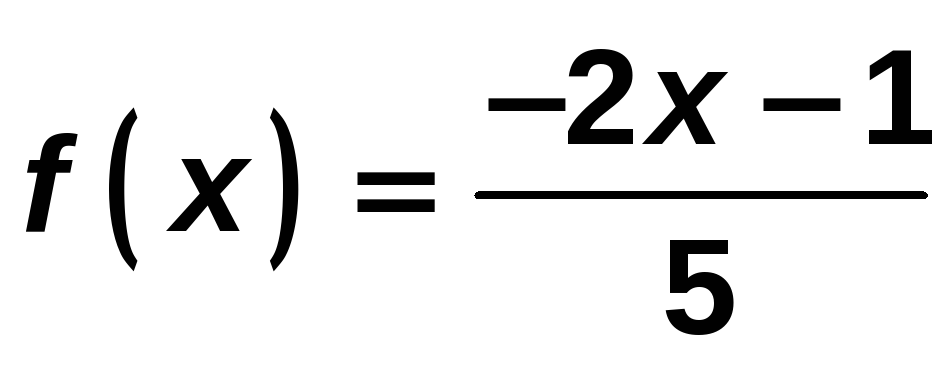  Solución:  Cambiamos x por y, y despejamos la y :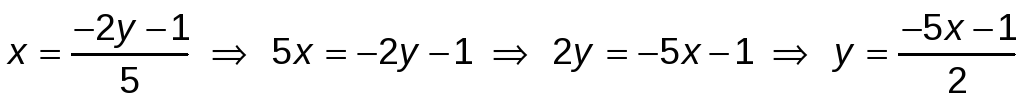 Por tanto: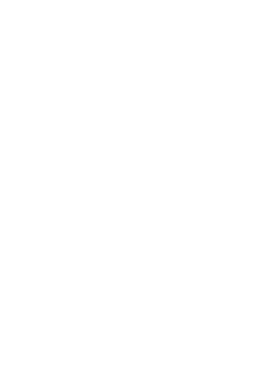 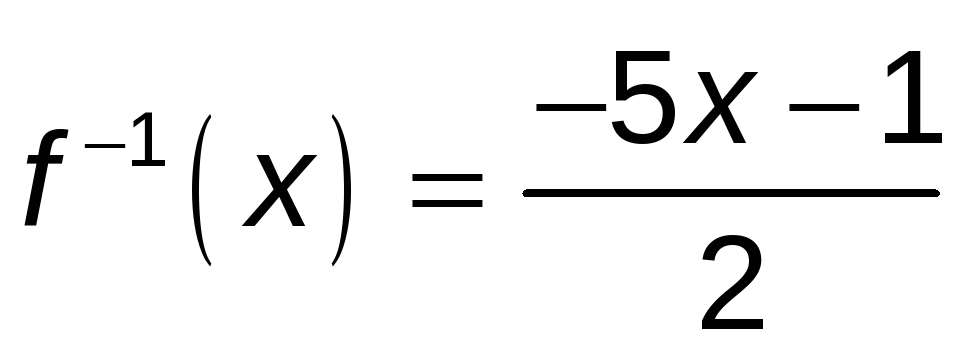 Ejercicio nº 7.-Halla el dominio de definición de las siguiente funciones: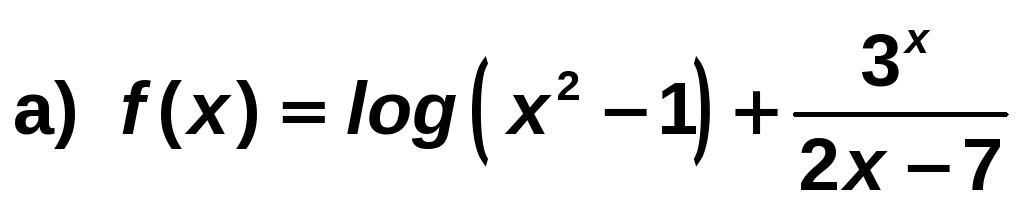 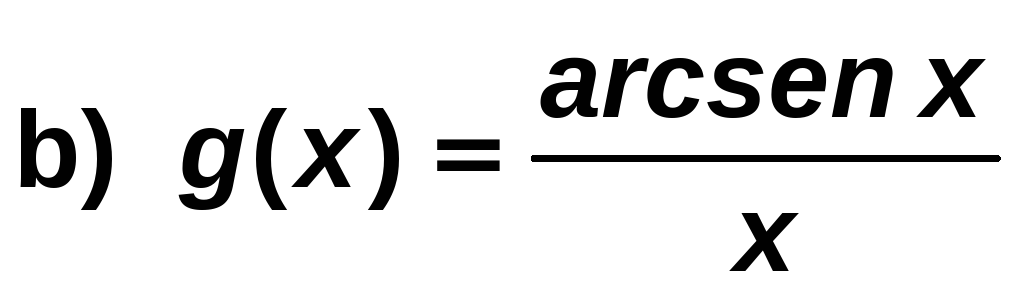 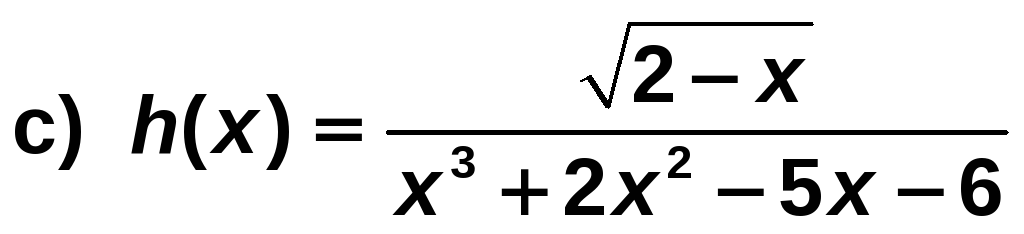  Solución:  a) Resolvemos la inecuación: x2− 1 > 0. su solución es: (−∞, −1) ∪ (1, +∞)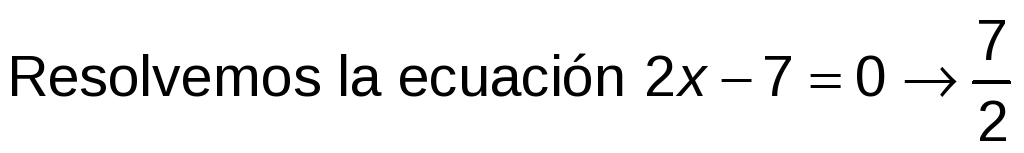 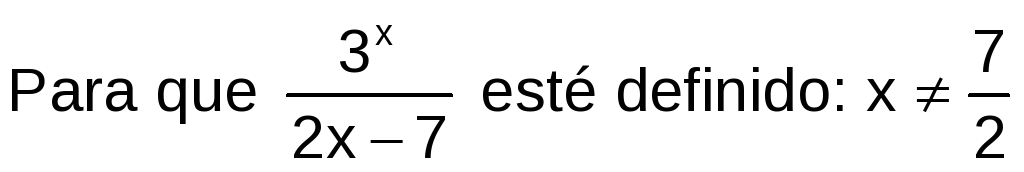 Para que log (x2− 1) esté definido: x ∈ (−∞, −1) ∪ (1, +∞)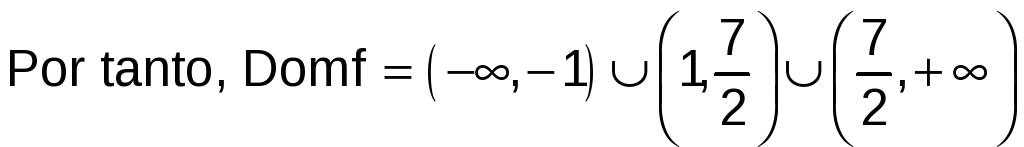 b) Como arcsen x está definido en el intervalo [−1, 1] y el denominador se anula para x = 0, tenemos que:Dom g=[−1, 0) ∪(0, 1]c) Resolvemos la inecuación 2 − x ≥ 0 → 2 ≥ x. Solución: (−∞, 2]Resolvemos la ecuación: x3+ 2x2− 5x − 6 = 0.Las soluciones son x = −1, x = 2, x = −3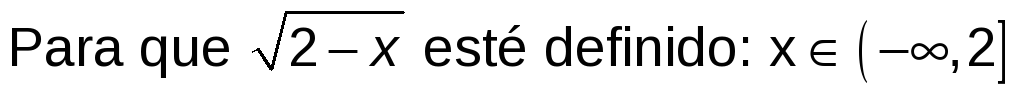 Para que el denominador no se anule: x ≠ −1, x ≠ 2, x ≠ −3Por tanto, Dom h = (−∞, −3) ∪ (−3, −1) (−1, 2)Título de la materia:MatemáticasNivel:Bachillerato 1Opción:DNombre:Grupo:Evaluación:N.º:Calificación:Fecha:a)b)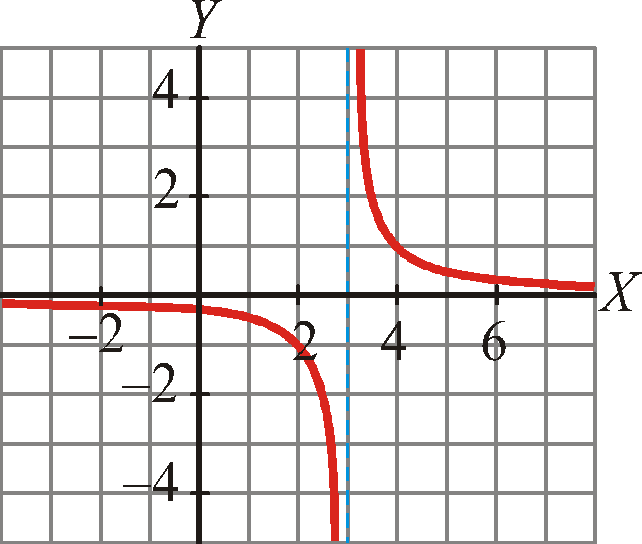 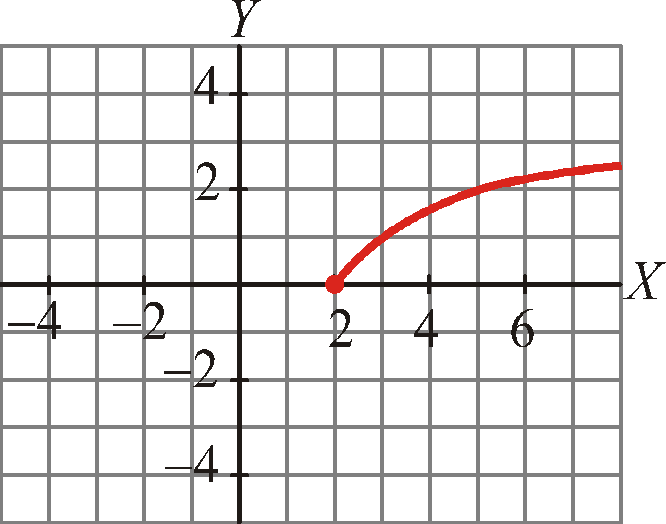 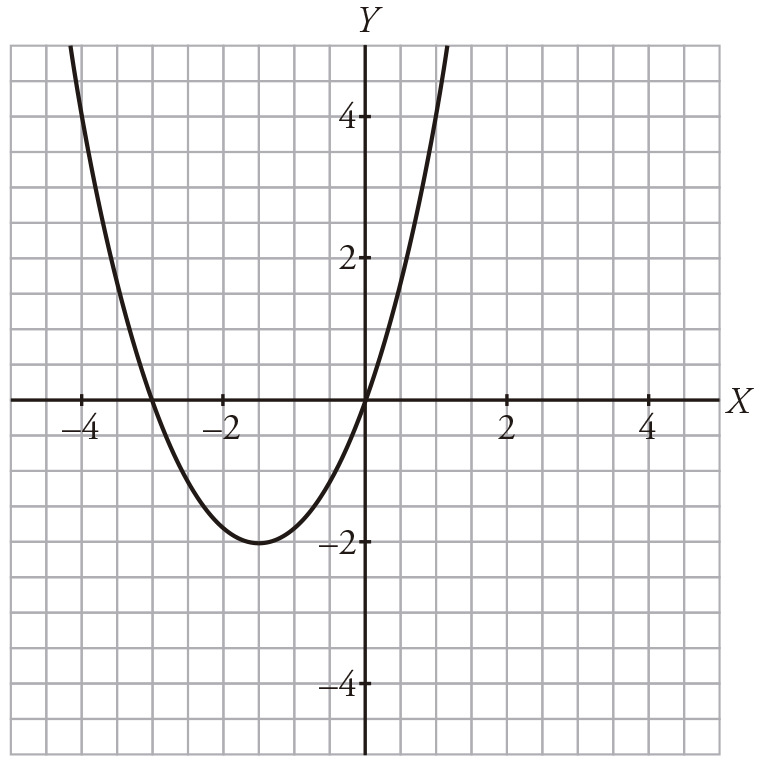 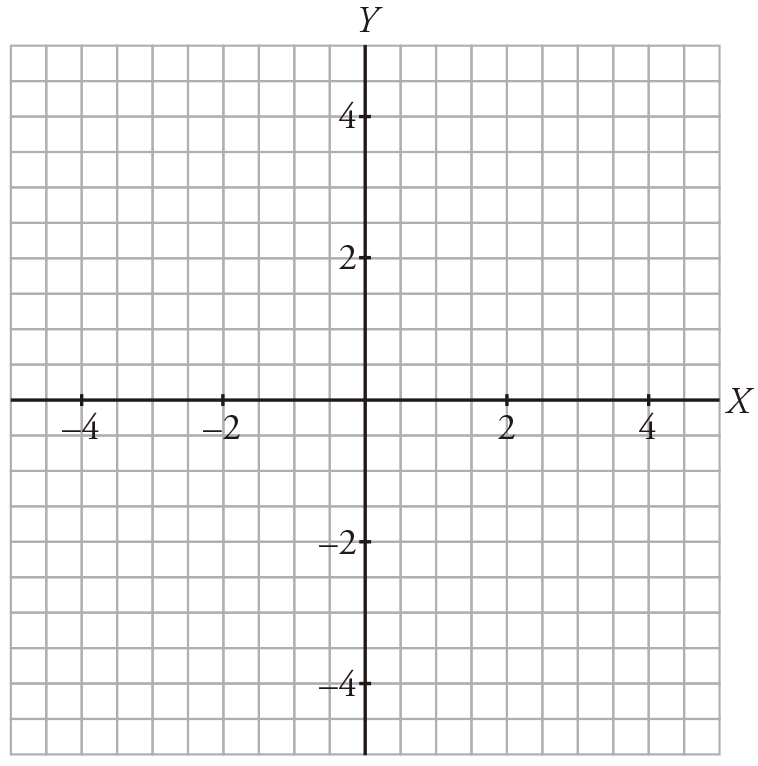 